　令和６年２月吉日　入居者ご家族　各位　　　　　　　　　　　　　　　　　　　　　特別養護老人ホームほっとはうす千羽　　　　　　　　　　　　　　　　　　　　　　　　　　　　　施設長　中野　明美土日・祝日の面会について日頃より、当施設の運営にご理解、ご協力いただき誠にありがとうございます。年末から猛威を振るっていたインフルエンザ等の感染状況も少しずつ落ち着き始めましたので、面会について下記の通り、緩和していくこととなりました。記〇面会についての変更点　・土日・祝日の面会を開始させていただきます。　・平日同様予約制となります。事前予約をお願いいたします。　・面会予約は８：３０～１７：３０の間にご連絡をお願いいたします。・人数制限がなくなります。　（基本的に面会室での面会となります。面会室に入りきらない場合は分散して面会していただく場合があります）　・マスクを着用できない場合の面会はお断りします。　・小学生以下の面会はインフルエンザ定点指数により、面会ができない場合がありますのでご希望の方は予約の際に確認をお願いいたします。※今後感染状況によっては対応を変更、中止する場合がございますのでご了承ください。また変更時などはホームページにも掲載いたしますのでご確認をお願いいたします。　　　　　　　　　　　　　ご不明な点は杉森・山下までご連絡ください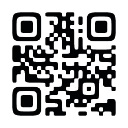 　　　　　　　　　　　　　　ほっとはうす千羽　0766-61-8310ホームページ：https://www.hot-senba.net/